臺中市南屯區公所2016南屯木屐節穿木屐躦鯪鯉-踩街活動報名簡章臺中市南屯區公所2016南屯木屐節穿木屐躦鯪鯉-踩街活動報名簡章臺中市南屯區公所2016南屯木屐節穿木屐躦鯪鯉-踩街活動報名簡章臺中市南屯區公所2016南屯木屐節穿木屐躦鯪鯉-踩街活動報名簡章臺中市南屯區公所2016南屯木屐節穿木屐躦鯪鯉-踩街活動報名簡章臺中市南屯區公所2016南屯木屐節穿木屐躦鯪鯉-踩街活動報名簡章臺中市南屯區公所2016南屯木屐節穿木屐躦鯪鯉-踩街活動報名簡章活動目的：     「穿木屐躦鯪鯉」係南屯地區百年傳統之端午節特有活動，相傳犁頭店在風水上是「鯪鯉穴」，此區也是重要稻作地區；而鯪鯉（穿山甲）活動可翻鬆土壤以利農耕，但因其具冬眠習性。為使其翻動讓耕作順利，進而帶動地區一年發展，於是當地發展出穿著木屐來回重踏地上，發出巨大劈啪聲響，彷彿真能震醒穿山甲一般的習俗。這項習俗流傳至今，演變成南屯老街的端午慶典。主辦單位：臺中市南屯區公所 踩街時間：105年06月09日（週四）13:00-15:00集合時間地點：萬和宮前廣場 105年06月09日  13:00前踩街路線：萬和宮前廣場 ，約1公里踩街主題：南屯木屐節，需自備木屐 參加對象：全國各地好朋友 報名方式：即日起至105年06月08日前，請將報名表擲回以下聯絡方式（mail、傳真皆可，請寄出後撥電確認）聯絡人/江婉琦小姐   電話/04-24752799轉306   傳真/04-24739280E-mail：nt5010@taichung.gov.tw   地址：台中市南屯區永春東路679號聯絡人/陳侑蓮   電話/04-23891458   傳真/04-23892458E-mail：starskyaid@gmail.com   地址：臺中市南屯區文心南3路942號如提前報名者，即有機會可以獲得限量青花瓷碗組兌換券，限量500份，先到先得！獲得兌換券後，請於活動踩街當天集滿兌換章後至兌換處兌換青花瓷碗組乙份。青花瓷碗組贈送完畢後，也可獲得區公所精美參加禮乙份。活動目的：     「穿木屐躦鯪鯉」係南屯地區百年傳統之端午節特有活動，相傳犁頭店在風水上是「鯪鯉穴」，此區也是重要稻作地區；而鯪鯉（穿山甲）活動可翻鬆土壤以利農耕，但因其具冬眠習性。為使其翻動讓耕作順利，進而帶動地區一年發展，於是當地發展出穿著木屐來回重踏地上，發出巨大劈啪聲響，彷彿真能震醒穿山甲一般的習俗。這項習俗流傳至今，演變成南屯老街的端午慶典。主辦單位：臺中市南屯區公所 踩街時間：105年06月09日（週四）13:00-15:00集合時間地點：萬和宮前廣場 105年06月09日  13:00前踩街路線：萬和宮前廣場 ，約1公里踩街主題：南屯木屐節，需自備木屐 參加對象：全國各地好朋友 報名方式：即日起至105年06月08日前，請將報名表擲回以下聯絡方式（mail、傳真皆可，請寄出後撥電確認）聯絡人/江婉琦小姐   電話/04-24752799轉306   傳真/04-24739280E-mail：nt5010@taichung.gov.tw   地址：台中市南屯區永春東路679號聯絡人/陳侑蓮   電話/04-23891458   傳真/04-23892458E-mail：starskyaid@gmail.com   地址：臺中市南屯區文心南3路942號如提前報名者，即有機會可以獲得限量青花瓷碗組兌換券，限量500份，先到先得！獲得兌換券後，請於活動踩街當天集滿兌換章後至兌換處兌換青花瓷碗組乙份。青花瓷碗組贈送完畢後，也可獲得區公所精美參加禮乙份。活動目的：     「穿木屐躦鯪鯉」係南屯地區百年傳統之端午節特有活動，相傳犁頭店在風水上是「鯪鯉穴」，此區也是重要稻作地區；而鯪鯉（穿山甲）活動可翻鬆土壤以利農耕，但因其具冬眠習性。為使其翻動讓耕作順利，進而帶動地區一年發展，於是當地發展出穿著木屐來回重踏地上，發出巨大劈啪聲響，彷彿真能震醒穿山甲一般的習俗。這項習俗流傳至今，演變成南屯老街的端午慶典。主辦單位：臺中市南屯區公所 踩街時間：105年06月09日（週四）13:00-15:00集合時間地點：萬和宮前廣場 105年06月09日  13:00前踩街路線：萬和宮前廣場 ，約1公里踩街主題：南屯木屐節，需自備木屐 參加對象：全國各地好朋友 報名方式：即日起至105年06月08日前，請將報名表擲回以下聯絡方式（mail、傳真皆可，請寄出後撥電確認）聯絡人/江婉琦小姐   電話/04-24752799轉306   傳真/04-24739280E-mail：nt5010@taichung.gov.tw   地址：台中市南屯區永春東路679號聯絡人/陳侑蓮   電話/04-23891458   傳真/04-23892458E-mail：starskyaid@gmail.com   地址：臺中市南屯區文心南3路942號如提前報名者，即有機會可以獲得限量青花瓷碗組兌換券，限量500份，先到先得！獲得兌換券後，請於活動踩街當天集滿兌換章後至兌換處兌換青花瓷碗組乙份。青花瓷碗組贈送完畢後，也可獲得區公所精美參加禮乙份。活動目的：     「穿木屐躦鯪鯉」係南屯地區百年傳統之端午節特有活動，相傳犁頭店在風水上是「鯪鯉穴」，此區也是重要稻作地區；而鯪鯉（穿山甲）活動可翻鬆土壤以利農耕，但因其具冬眠習性。為使其翻動讓耕作順利，進而帶動地區一年發展，於是當地發展出穿著木屐來回重踏地上，發出巨大劈啪聲響，彷彿真能震醒穿山甲一般的習俗。這項習俗流傳至今，演變成南屯老街的端午慶典。主辦單位：臺中市南屯區公所 踩街時間：105年06月09日（週四）13:00-15:00集合時間地點：萬和宮前廣場 105年06月09日  13:00前踩街路線：萬和宮前廣場 ，約1公里踩街主題：南屯木屐節，需自備木屐 參加對象：全國各地好朋友 報名方式：即日起至105年06月08日前，請將報名表擲回以下聯絡方式（mail、傳真皆可，請寄出後撥電確認）聯絡人/江婉琦小姐   電話/04-24752799轉306   傳真/04-24739280E-mail：nt5010@taichung.gov.tw   地址：台中市南屯區永春東路679號聯絡人/陳侑蓮   電話/04-23891458   傳真/04-23892458E-mail：starskyaid@gmail.com   地址：臺中市南屯區文心南3路942號如提前報名者，即有機會可以獲得限量青花瓷碗組兌換券，限量500份，先到先得！獲得兌換券後，請於活動踩街當天集滿兌換章後至兌換處兌換青花瓷碗組乙份。青花瓷碗組贈送完畢後，也可獲得區公所精美參加禮乙份。活動目的：     「穿木屐躦鯪鯉」係南屯地區百年傳統之端午節特有活動，相傳犁頭店在風水上是「鯪鯉穴」，此區也是重要稻作地區；而鯪鯉（穿山甲）活動可翻鬆土壤以利農耕，但因其具冬眠習性。為使其翻動讓耕作順利，進而帶動地區一年發展，於是當地發展出穿著木屐來回重踏地上，發出巨大劈啪聲響，彷彿真能震醒穿山甲一般的習俗。這項習俗流傳至今，演變成南屯老街的端午慶典。主辦單位：臺中市南屯區公所 踩街時間：105年06月09日（週四）13:00-15:00集合時間地點：萬和宮前廣場 105年06月09日  13:00前踩街路線：萬和宮前廣場 ，約1公里踩街主題：南屯木屐節，需自備木屐 參加對象：全國各地好朋友 報名方式：即日起至105年06月08日前，請將報名表擲回以下聯絡方式（mail、傳真皆可，請寄出後撥電確認）聯絡人/江婉琦小姐   電話/04-24752799轉306   傳真/04-24739280E-mail：nt5010@taichung.gov.tw   地址：台中市南屯區永春東路679號聯絡人/陳侑蓮   電話/04-23891458   傳真/04-23892458E-mail：starskyaid@gmail.com   地址：臺中市南屯區文心南3路942號如提前報名者，即有機會可以獲得限量青花瓷碗組兌換券，限量500份，先到先得！獲得兌換券後，請於活動踩街當天集滿兌換章後至兌換處兌換青花瓷碗組乙份。青花瓷碗組贈送完畢後，也可獲得區公所精美參加禮乙份。活動目的：     「穿木屐躦鯪鯉」係南屯地區百年傳統之端午節特有活動，相傳犁頭店在風水上是「鯪鯉穴」，此區也是重要稻作地區；而鯪鯉（穿山甲）活動可翻鬆土壤以利農耕，但因其具冬眠習性。為使其翻動讓耕作順利，進而帶動地區一年發展，於是當地發展出穿著木屐來回重踏地上，發出巨大劈啪聲響，彷彿真能震醒穿山甲一般的習俗。這項習俗流傳至今，演變成南屯老街的端午慶典。主辦單位：臺中市南屯區公所 踩街時間：105年06月09日（週四）13:00-15:00集合時間地點：萬和宮前廣場 105年06月09日  13:00前踩街路線：萬和宮前廣場 ，約1公里踩街主題：南屯木屐節，需自備木屐 參加對象：全國各地好朋友 報名方式：即日起至105年06月08日前，請將報名表擲回以下聯絡方式（mail、傳真皆可，請寄出後撥電確認）聯絡人/江婉琦小姐   電話/04-24752799轉306   傳真/04-24739280E-mail：nt5010@taichung.gov.tw   地址：台中市南屯區永春東路679號聯絡人/陳侑蓮   電話/04-23891458   傳真/04-23892458E-mail：starskyaid@gmail.com   地址：臺中市南屯區文心南3路942號如提前報名者，即有機會可以獲得限量青花瓷碗組兌換券，限量500份，先到先得！獲得兌換券後，請於活動踩街當天集滿兌換章後至兌換處兌換青花瓷碗組乙份。青花瓷碗組贈送完畢後，也可獲得區公所精美參加禮乙份。活動目的：     「穿木屐躦鯪鯉」係南屯地區百年傳統之端午節特有活動，相傳犁頭店在風水上是「鯪鯉穴」，此區也是重要稻作地區；而鯪鯉（穿山甲）活動可翻鬆土壤以利農耕，但因其具冬眠習性。為使其翻動讓耕作順利，進而帶動地區一年發展，於是當地發展出穿著木屐來回重踏地上，發出巨大劈啪聲響，彷彿真能震醒穿山甲一般的習俗。這項習俗流傳至今，演變成南屯老街的端午慶典。主辦單位：臺中市南屯區公所 踩街時間：105年06月09日（週四）13:00-15:00集合時間地點：萬和宮前廣場 105年06月09日  13:00前踩街路線：萬和宮前廣場 ，約1公里踩街主題：南屯木屐節，需自備木屐 參加對象：全國各地好朋友 報名方式：即日起至105年06月08日前，請將報名表擲回以下聯絡方式（mail、傳真皆可，請寄出後撥電確認）聯絡人/江婉琦小姐   電話/04-24752799轉306   傳真/04-24739280E-mail：nt5010@taichung.gov.tw   地址：台中市南屯區永春東路679號聯絡人/陳侑蓮   電話/04-23891458   傳真/04-23892458E-mail：starskyaid@gmail.com   地址：臺中市南屯區文心南3路942號如提前報名者，即有機會可以獲得限量青花瓷碗組兌換券，限量500份，先到先得！獲得兌換券後，請於活動踩街當天集滿兌換章後至兌換處兌換青花瓷碗組乙份。青花瓷碗組贈送完畢後，也可獲得區公所精美參加禮乙份。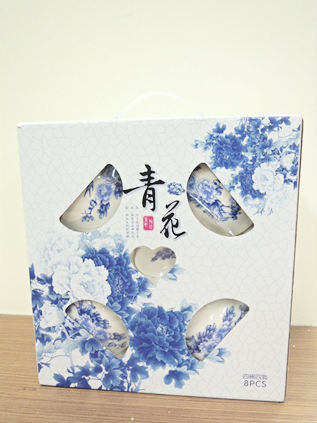 青花瓷碗組，限量500組青花瓷碗組，限量500組青花瓷碗組，限量500組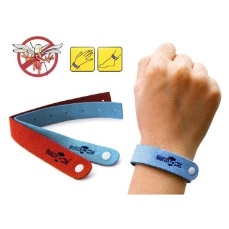 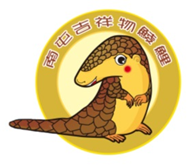 防蚊手環&防水貼紙防蚊手環&防水貼紙臺中市南屯區公所2016南屯木屐節穿木屐躦鯪鯉-踩街活動報名表臺中市南屯區公所2016南屯木屐節穿木屐躦鯪鯉-踩街活動報名表臺中市南屯區公所2016南屯木屐節穿木屐躦鯪鯉-踩街活動報名表臺中市南屯區公所2016南屯木屐節穿木屐躦鯪鯉-踩街活動報名表臺中市南屯區公所2016南屯木屐節穿木屐躦鯪鯉-踩街活動報名表臺中市南屯區公所2016南屯木屐節穿木屐躦鯪鯉-踩街活動報名表臺中市南屯區公所2016南屯木屐節穿木屐躦鯪鯉-踩街活動報名表姓名姓名身份證字號/護照號碼身份證字號/護照號碼出生年月日
（民國）出生年月日
（民國）聯絡電話聯絡電話EmailEmail無需收取報名費當天踩街必需穿著木屐兌換禮物時，一定要穿著木屐才能兌換，如果沒有，將視同棄權乙份報名表可兌換乙張兌換券，遺失恕不補發無需收取報名費當天踩街必需穿著木屐兌換禮物時，一定要穿著木屐才能兌換，如果沒有，將視同棄權乙份報名表可兌換乙張兌換券，遺失恕不補發無需收取報名費當天踩街必需穿著木屐兌換禮物時，一定要穿著木屐才能兌換，如果沒有，將視同棄權乙份報名表可兌換乙張兌換券，遺失恕不補發無需收取報名費當天踩街必需穿著木屐兌換禮物時，一定要穿著木屐才能兌換，如果沒有，將視同棄權乙份報名表可兌換乙張兌換券，遺失恕不補發無需收取報名費當天踩街必需穿著木屐兌換禮物時，一定要穿著木屐才能兌換，如果沒有，將視同棄權乙份報名表可兌換乙張兌換券，遺失恕不補發無需收取報名費當天踩街必需穿著木屐兌換禮物時，一定要穿著木屐才能兌換，如果沒有，將視同棄權乙份報名表可兌換乙張兌換券，遺失恕不補發無需收取報名費當天踩街必需穿著木屐兌換禮物時，一定要穿著木屐才能兌換，如果沒有，將視同棄權乙份報名表可兌換乙張兌換券，遺失恕不補發